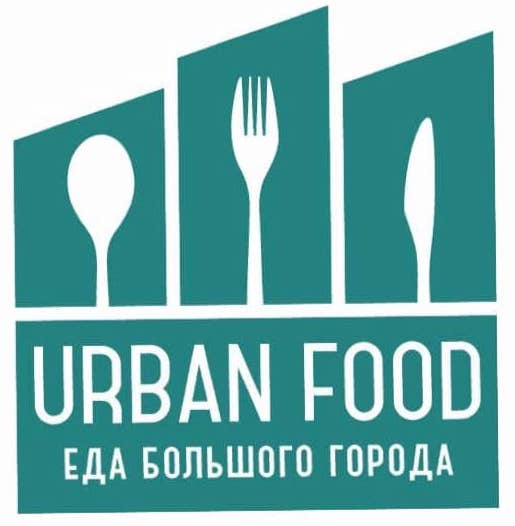 09.08.2022. ВторникСупы			Блюда щадящей диетыОсновные блюдаГарнирыНапиткиДесерты и выпечка